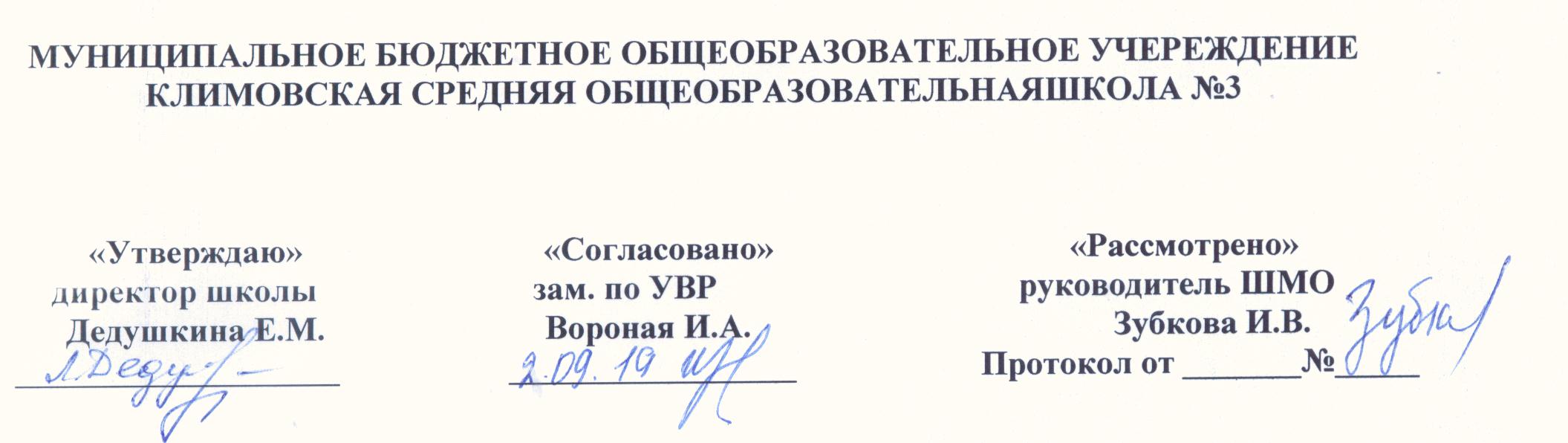 РАБОЧАЯ   ПРОГРАММА ПО ИСТОРИИдля  11 классана 2019 /2020 учебный год Учитель: Капустина Екатерина АлександровнаПояснительная запискаРабочая программа     ориентирована     на     использование УМК:О.Ю. Стрелова, Е.Е.Вяземский. Программа к учебнику для 11 класса «История России», авт. Уткин А.И., А.В.Филиппов и др./под ред. А.А.Данилова.-М.:Просвещение, 2008Н.В.Загладин, С.И.Козленко. Методические рекомендации по использованию учебников. Программа курса. 10-11 классы.  «Русское слово», 2005Учебники:История России, 1900-1945 Под редакцией А.А.Данилова, А.В. Филиппова-М.:Просвещение, 2012, История России, 1945-2008. Под редакцией А.А.Данилова, А.И. Уткина, А.В. Филиппова. -М.:Просвещение, 2010Н.В.Загладин. Страны мира в XX веке.-М.:  Дрофа, 2006.  
Место учебного предмета  в учебном плане       Программа ориентирована на интегрированное изучение модулей  «Истории России» и «Новейшей история». Интегрированное изучение   объясняется усилением процесса интеграции  мира в ХХ веке и начале XXI столетия, тесном переплетении мировой и отечественной истории,  что позволит увидеть общее и особенное в развитии всемирно-исторического процесса, взаимосвязь и взаимовлияние России и мира.         Рабочая программа рассчитана на 68 часов, из  них:   51 ч-модуль «История России» , 17 ч - «Новейшей история». Основное содержание вышеназванных модулей  в рамках федерального предмета «История» отражено отдельно по каждому модулю, интеграция представлена в календарно –тематическом планировании.Количество  часов по четвертям в соответствии с календарным  учебным графиком на 2019-2020 учебный год	В связи с  календарным  учебным графиком и  расписанием на учебный год, а также  выходными (5 мая) программа составлена на 66 часов, корректировка  рабочей  программы  проведена  за  счёт  объединения  изучаемых  тем, что  отражено   в  тематическом планировании.Промежуточная аттестация в виде контрольной работы пройдет в 11 классе 14 апреля.Содержание учебного предметаИСТОРИЯ РОССИИ В ХХ – НАЧАЛЕ XXI В. (54 часа)ТЕМА 1. Российская империя в начале ХХ в.:между реформой и революцией. (6 часов)Россия в мировой экономике и политике начала века. Территория и население. Экономика. Противоречия российской модернизации. Политическая система. Внешние вызовы. Русско-японская война.Революция 1905–1907 гг. Причины и начало революции. Становление конституционной монархии. Опыт российского парламентаризма. Становление российской многопартийности. Советы рабочих депутатов. Политическая активность крестьян. Национальные движения и национальная политика.Столыпинские реформы: замыслы и результаты. Аграрная реформа. Школьная реформа. Административные реформы. Изменения в национальной политике. Итоги и значение столыпинских реформ.Российское общество в начале ХХ в. Деревня и город: «новое» и «старое». Религиозная жизнь и церковь. Грамотность, образование, культурно<просветительская работа и спорт. Научно<технические достижения и организация исследовательской работы.Культура Серебряного века. Серебряный век. Духовные искания интеллигенции. Русская религиозная философия. Символизм и проблемы синтеза искусств. В поисках «большого стиля». Рождение художественного авангарда.Россия в Первой мировой войне. Россия в поисках стратегических союзников. На полях сражений. Экономика России в годы войны. Война и власть. Война и общество. Последствия войны для России.Основные понятия темыВнешние вызовы, Серебряный век, символизм, синтез искусств, авангард.ТЕМА 2. Россия в вихре революций и гражданской войны. 1917–1920 гг. (4 часа)Свержение монархии. Двоевластие (февраль – июль.). Заговор либеральной оппозиции и начало открытой конфронтации Думы и правительства. Гибель монархии. Создание Временного правительства. Возникновение двоевластия. Политика Временного правительства в марте –апреле . Вопросы о войне, земле и суверенности России — главные в борьбе за власть. Апрельский кризис двоевластия. Превращение большевистской партии в самостоятельную политическую силу. Июньский и июльский кризисы Временного правительства. Конец двоевластия и демократического этапа революции.Революция перед выбором: демократия или диктатура (июль – октябрь .). Попытка А.Ф. Керенского укрепить власть в союзе с военной верхушкой. Провал политики лавирования А.Ф. Керенского. Выступление генерала Л.Г. Корнилова. Разгром корниловского выступления.Рост политического влияния большевистскойпартии. Нарастание угрозы экономической и политической катастрофы. Необходимость радикальных государственных решений. Крах устремлений А.Ф. Керенского создать личную диктатуру. Октябрьские события в Петрограде. Приход большевиков к власти.Октябрь . II Всероссийский съезд Советов. Первые декреты. Учредительное собрание. Национальный вопрос. Причины победы леворадикальной альтернативы. Дискуссии о характере октябрьских событий.Гражданская война. «Красногвардейская атака на капитал» и «вооруженный поход в деревню». Начало Гражданской войны. Причины победы красных в гражданской войне. Участие иностранных государств в гражданской войне. Кризис политики «военного коммунизма».Основные понятия темы:Либеральная оппозиция, двоевластие, «красногвардейская атака на капитал», «военный коммунизм».ТЕМА 3. Политическая борьба и поиски модели развития. 1921–1929 гг. (4 часа)Новая экономическая политика. Восстановление сельского хозяйства. Организация промышленности в условиях нэпа. Регулирование рынка. Укрепление денежной системы. Максимальное развитие нэпа — «Лицом к деревне». Курс на строительство социализма в одной стране. Кризис нэпа.Политическое развитие СССР. Кризис партии. Противоречия среди вождей. Партаппарат и номенклатура. Сталин против Троцкого. Поражение левой оппозиции. Торжествополитического централизма. Межнациональные отношения и национальная политика. Образование СССР.Международное положение и внешняя политика СССР в 1920е г. Поворот к прагматизму во внешней политике. Успехи Советов в Генуе. Германский «Октябрь» и другие эксперименты мировой революции. Окончание внешнеполитической блокады СССР. Восточное направление советской политики. Ухудшение международного положения СССР.Духовная и повседневная жизнь в послереволюционные годы. От «военного коммунизма» к нэпу: метаморфозы «борьбы за новый быт». «Новому миру — новый досуг!» Церковная жизнь в «годину гнева Божия». Власть и религии «угнетенных народов». Просвещение, образование и идеология. Наука и научная жизнь. Перестройка системы высшего образования. Интеллигенция и революция. Формирование «разделенной культуры». Русское зарубежье.Художественная культура «второй России». «Всем сердцем слушайте революцию».Основные понятия темыПартаппарат, номенклатура, левая оппозиция, политический централизм.ТЕМА 4. Индустриальная модернизация СССР. 1929–1939 гг.  (4 часа)Становление мобилизационной политической системы. От мировой революции к социализму в одной стране. Мобилизация общества для исторического прорыва. Централизация государственно-политического управления. Формирование планово-директивной экономики. Трудовая мобилизация населения. Построение социализма и ужесточение политического режима.Индустриальный рывок. Переход к пятилетнему планированию. Сплошная коллективизация. Создание системы принудительного труда. Промышленность в первую пятилетку. Вторая пятилетка и неонэп. Третья пятилетка и итоги форсированной индустриализации.Культурная революция. Человек и коллектив, культура и власть в предвоенное десятилетие. Социальная сфера: образы и реальность повседневной жизни. Организация досуга. Человек«в буднях великих строек». Образование и идеология. Наука и техника в 1930<е гг. Интеллигенция и власть. Религиозная жизнь в годы гонений. «Искусство исторического оптимизма».Внешние вызовы и изменения международной политики СССР. Мир в 1930<е гг. Восточная политика СССР. Первый этап политики СССР в Европе. Второй этап внешней политики СССР в Европе. Третий этап внешней политики СССР в Европе.Основные понятия темыМобилизационная политическая система, планово-директивная экономика, неонэп, форсированная индустриализация.ТЕМА 5. Великая Отечественная война. 1941–1945 гг. (6 часов)На пороге войны. Начало Второй мировой войны. Подготовка германской агрессии против СССР. Подготовка СССР к войне.На фронтах Великой Отечественной. Первый день войны. Приграничные сражения. Деятельность советского руководства по организации обороны страны. Оборонительные сражения лета – осени . Московская битва. Кампания . Борьба за стратегическую инициативу. Завершение коренного перелома в войне. Освобождение территории СССР. Распад фашистского блока. Год 1945й. Берлинская и Пражская операции. Окончание войны. Советско-японская война .Советский тыл. Перевод промышленности на военные рельсы. Развертывание военного производства. Экономический перелом в войне. Оружие Победы. Пропагандистская и идеологическая работа.Оккупационный режим. Установление «нового порядка». Экономическое ограбление оккупированных территорий. Нацистский террор. Сотрудничество с врагом. Партизанское движение.Человек на войне. Культура в годы Великой Отечественной войны. Организация работы тыла и повседневность военного времени. Человек в тылу и на фронте. Церковь и война. Общественная поддержка СССР. Соотечественники в борьбе с фашизмом. Искусство — фронту! Военные будни и праздники культуры. Летопись утрат отечественной культуры.Внешняя политика СССР в годы войны. Создание антигитлеровской коалиции. Политика союзников. Действия СССР.Основные понятия темыСтратегическая инициатива, «новый порядок».Итоговое повторение и обобщение (1 час).ТЕМА 6. СССР после Второй мировой войны. 1945–1953 гг. (4 часа)Политический курс СССР в послевоенном мире. Геополитическая карта Европы и мира в результате победы над фашизмом. Предпосылки «холодной войны» и будущих локальных конфликтов. «План Маршалла» и Совет экономической взаимопомощи — две модели помощи странам Европы. Усиление военно-политического противостояния в Европе и на Ближнем Востоке. Укрепление позиций СССР в странах Восточной Европы и на Дальнем Востоке.Экономическое развитие СССР в послевоенный период. Потери СССР в войне. Источники восстановления разрушенного хозяйства. Государственные приоритеты экономического развития в годы четвертой пятилетки. Атомный и термоядерный проекты СССР. Проблемы развития сельского хозяйства. Итоги и значение восстановительного периода.Внутренняя политика СССР в послевоенные годы.Предпосылки и факторы демократизации советского строя после войны. Главные направления и идеологические акценты внутренней политики. Причины роста националистических движений после войны и борьба с ними. Иерархия народов СССР в послевоенное время. Особенности национальной политики в 1945–1953 гг. Смерть И.В. Сталина и реакция на нее советского общества.  Послевоенное советское общество. Предпосылки духовного подъема в обществе после окончания войны. Новые взаимоотношения государства и церкви. Успехи и достижения СССР в образовании, науке, культуре. Причины новой идеологической кампании в сфере культуры и науки в конце 1940<х гг. Повседневная жизнь советских людей в первые послевоенные годы.Основные понятия темыЛокальные конфликты, иерархия народов, идеологические кампании.ТЕМА 7. Реформы Н.С. Хрущева. «Оттепель». 1953–1964 гг. (4 часа)Политические процессы в СССР в 1953–1964 гг. Борьба за власть после смерти И.В. Сталина. Личности и политические программы его преемников. Историческое значениеХХ съезда КПСС для демократизации советского общества.  Причины ограниченной критики лидерами СССР сталинских репрессий. Реакция в обществе на решения съезда. Переход от коллективного руководства к единоличной власти Н.С. Хрущева, влияние этого на развитие процессов демократизации.Экономическая политика СССР в 1953–1964 гг. Характер экономического развития страны в 1953–1964 гг., истоки и проявления диспропорций. Попытки экономических реформ и причины их неудач. Альтернативы экономической политики. Научно<техническая революция в СССР. Социально<экономические и морально<психологические итоги экономического курса Н.С Хрущева.Внешняя политика Н.С. Хрущева в условиях «холодной войны». Причины усиления гонки вооружений в начале 1950<х гг. Теоретические, военно-политические и морально-общественные факторы мирного сосуществования государств с различным общественным строем. Внешнеполитический курс Н.С. Хрущева в отношении Запада. Принципы отношений СССР со странами социализма. Создание Организации Варшавского договора. Распад колониальной системы и отношения СССР с освободившимися странами. Преодоление Карибского кризиса как пример политического компромисса между СССР и США. Соглашения СССР, США и Англии в сфере ядерных вооружений.Духовная и повседневная жизнь советскихлюдей в период «оттепели». Предпосылки перемен в духовной жизни советского общества. Признаки демократизации в советской культуре. Международные культурные проекты СССР. Литературно<художественная жизнь страны как зеркало общественных настроений. Власть и творческая интеллигенция. Причины усиления антирелигиозной политики. Государственная политика в сфере образования.«Шестидесятники» как социально<политический и культурный феномен «оттепели». Идеалы и герои первого послевоенного поколения советских людей. Повседневная жизнь в СССР в годы «бытовой революции» и соперничества с Западом.Основные понятия темыВоенно-промышленный комплекс, гонка вооружений, «шестидесятники», «бытовая революция».ТЕМА 8. СССР в 1964–1985 гг. (4 часа)Политические процессы в СССР в 1964–1985 гг. Отношение к Н.С. Хрущеву и его реформам в советском обществе и руководстве страны. Отставка Н.С. Хрущева и ее последствия. Реформаторы и консерваторы в составе нового руководства страны: альтернативы развития СССР в середине 1960<х гг. Предпосылки поворота к умеренному консерватизму. Усиление позиций бюрократии. Л.И. Брежнев. Эпоха геронтократии в руководстве страны и регионов.Концепция развитого социализма. Конституция СССР . Предпосылки противоречий в развитии советской федерации. Особенности национальной политики. Альтернативы развития СССР в рамках социализма в начале 1980<х гг. Ю.В. Андропов. К.У. Черненко.Советская экономика в 1964–1985 гг. Предпосылки обновления мобилизационной модели хозяйства СССР на рубеже 1950–1960<х гг. Реформа . как компромисс между научными и административными методами управления экономикой. Причины низкой эффективности реформы А.Н. Косыгина. Нарастание негативных тенденций в экономическом развитии страны в конце 1970-х гг. СССР в мировой экономике начала 1980-х гг.Внешнеполитический курс СССР: конфронтация — разрядка — новый виток  апряженности. Влияние мировых процессов на положение СССР в мире. Отношения СССР со странами Запада. Советско-американское противостояние. Участие СССР в локальных конфликтах. Военно-стратегический паритет СССР с США. Начало политики разрядки. СССР и созыв Совещания по безопасности и сотрудничеству в Европе. Советско-американские соглашения по ядерному вооружению. Причины и исторические последствия ввода советских войск в Афганистан. Факторы нового обострения отношений СССР с Западом в начале 1980-х гг.Советское общество в 1964–1985 гг. Изменения в социальной структуре советского общества. Новые черты во взаимоотношениях власти и общества. Нарастание противоречиймежду «официальной» и «неофициальной» культурой. Изменение общественных настроений. Актуальные темы и новые имена в отечественной культуре. Советский спорт как социальный феномен. Формирование гражданского протеста против двойных стандартов в жизни советского общества. Индивидуализация повседневной жизни как следствие социально-экономической и политической стабильности развития СССР в 1964–1985 гг. Формирование новой системы ценностей советских людей. Социальные и морально<психологические последствия неэффективной экономической модели развития.Основные понятия темыГеронтократия, индивидуализация повседневной жизни, социально<экономическая и политическая стабильность.ТЕМА 9. Перестройка. 1985–1991 гг. (4 часа)Экономические и политические реформы М.С. Горбачева. Новое поколение политиков у власти. М.С. Горбачев. Основные идеи реформ. Объективные и субъективные причины кризиса социально<экономической системы. Перестройка как средство ускорения экономического развития. Альтернативные варианты экономических реформ. Предпосылки и причины реформы политической системы. Реформирование КПСС и его итоги. Демократизация советского общества и ее последствия. Политическая реформа 1988–1990 гг. и ее результаты. Формирование политической оппозиции.Процесс распада СССР. Предпосылки обострения межнациональных отношений. Межнациональные конфликты второй половины 1980<х гг. и реакция на них в Центре и на местах. Формирование национальных движений в союзных республиках. Конституционная реформа . и начало конституционного кризиса союзного государства. Декларация о государственном суверенитете РСФСР. Выборы первого Президента России. Б.Н. Ельцин. Подготовка нового союзного договора.ГКЧП. Распад СССР. Образование СНГ.Советское общество в эпоху масштабных перемен. Политика гласности и ее роль в годы перестройки. Официальные и неофициальные границы гласности. Отмена политической цензуры. Новые темы в художественном творчестве. Изменение исторического сознания населения. Подъем национального сознания, общественной активности и гражданских инициатив. Закон СССР «О свободе совести и религиозных организациях» и его роль в обновлении религиозной жизни. Причины усиления социального неравенства и падения жизненного уровня населения. Человек в эпоху реформ. Внешнеполитический курс СССР. Основные идеи нового политического мышления как основа внешнеполитического курса М.С. Горбачева. Новые приоритеты внешней политики СССР. Поворот от гонки вооружений к разоружению. «Асимметричное разоружение» и его  последствия для обороноспособности СССР. Вывод войск из Афганистана. Нормализация советско-китайских отношений. Влияние политики перестройки на рост оппозиционных настроений в странах Восточной Европы. Распад Варшавского договора и СЭВ. Достижения и просчеты внешней политики нового мышления в условиях перестройки, кризиса союзного государства и новых международных реалий.Основные понятия темыКонституционная реформа, конституционный кризис.Итоговое повторение и обобщение (1 час).ТЕМА 10. Рождение новой России. 1991–1999 гг. (4 часа)Россия как молодое суверенное государство. 1991–1993 гг. Первоочередные задачи государственного строительства. Основы государственного строя. Геополитическое положение и международный статус России. Отношения с бывшими союзными республиками, автономиями в составе РСФСР. Принципы Федеративного договора и проблемы, связанные с его заключением. Программа и деятельность правительства Е.Т. Гайдара по переходу к рыночной экономике. Социально<экономические последствия «шоковой терапии» и ваучерной приватизации. Причины и последствия усиления криминогенной ситуации в сфере экономикии финансов. Причины внутриполитического кризиса 1992–1993 гг. Дискуссии о политическом кризисе осени . в современном российском обществе.Формирование нового политического режима в России. 1993–1997 гг. Конституция России . Органы государственной власти РФ и взаимодействие между ними. Социально-экономический курс. Национально-региональная  политика. Военно-политический кризис в Чечне. Выборы в Государственную думу 1993 и 1995 гг. Президентские выборы . Отработка новых политтехнологий. Предпосылки и механизмы образования олигархических групп, их участие в экономической и политической жизни страны. Взаимоотношения власти и олигархов.Россия в 1998–1999 гг. Внешние и внутренние факторы экономического и политического кризиса . Политическая ситуация в РФ осенью 1998 – весной . Вопрос о преемнике. Международный терроризм как угроза политической стабильности и территориальной целостности России. Преодоление военно-политического кризиса на Северном Кавказе осенью . Деятельность В.В. Путина на посту премьер<министра. Факторы роста его авторитета в российском обществе осенью 1999 – весной .Международный статус России в конце ХХ в. Место России в Европе и мире после распада СССР. Ключевые принципы и направления внешней политики России в 1992–1999 гг. Отношения России с бывшими республиками СССР. Россия и Запад. Позиция России в Балканском кризисе . Причины и последствия нарастания напряженности в отношениях России с Западом.Основные понятия темы«Шоковая терапия», ваучерная приватизация, политтехнологи, олигархический капитализм, международный терроризм, военно-политический кризис.Повторение и обобщение (1 час).ТЕМА 11. Новый курс России. 2000–2008 гг. (4 часа)Разработка нового политического курса в 2000–2003 гг. Президент В.В. Путин. Реформа федеративных отношений. Укрепление вертикали государственной власти. Преодоление военно-политического кризиса в Чечне. Партия «Единая Россия». Выборы в Государственную думу 1999 и 2003 гг. Налоговая и судебная реформы, их влияние на ситуацию в экономической и социально-правовой сферах. Меры по ограничению влияния олигархов на внутреннюю и внешнюю политику. Выборы Президента России .Выработка долгосрочной стратегии обновления России. 2004–2008 гг. Факторы и тенденции социально-экономического развития России. Реформы в сфере управления и их влияние на развитие многопартийности, институтов гражданского общества, отношения центра с регионами. Приоритетные национальные проекты и федеральные программы, направленные на повышение качества жизни граждан. Демографическая программа и ее реализация. Концепция суверенной демократии. Президентские выборы . Президент России Д.А. Медведев.Россия в формирующемся глобальном мире. Внешние вызовы государственному суверенитету России. Позиции России в вопросе глобального видения мира. Осознание национальных интересов России в контексте современной международной ситуации. Инициативы России в области ядерного разоружения, борьбы с терроризмом, укрепления международной безопасности. Принципы взаимодействия России с международными организациями. Российско-американские отношения. Российско-китайские отношения. Особенности отношений России со странами ближнего зарубежья. Поддержка соотечественников за рубежом. Расширение международного гуманитарного и культурного сотрудничества России с другимистранами. Укрепление международного престижа и авторитета России.Российское общество и культура: обретения и потери. 1992–2008 гг. Радикальные перемены в духовной жизни общества. Интеграция России в мировое информационноепространство. Деидеологизация художественного творчества. Новые темы и жанры в литературе, кино, театре. Российский постмодернизм. Проблема «экологии культуры».Российская наука и образование в новых условиях. Религиозная жизнь многоконфессионального российского общества. Основные понятия темыНациональные проекты, концепция суверенной демократии, стратегическое партнерство, российский постмодернизм, «экология культуры».Повторение и обобщение (1 час).Итоговое обобщение по курсуМесто и роль России в современном мире (1 час + 1 час).Всеобщая история (17 ч)Раздел 1. Мир в индустриальную эпоху: конец XIX-середина XX века (7 ч).Ускорение развития науки и естествознания. Причины ускорения научно-технического развития. Революция в естествознании и создание ядерного оружия. Появление монополий и их особенности. Изменения в социальной структуре общества. Три технологических переворота и их особенности.Модернизация в странах Европы, США и Японии. Модели и итоги модернизации конца XIX-начала XX века. Борьба великих держав за рынки, ресурсы и сферы влияния. Создание военно-политических союзов.Пути развития народов Азии, Африки и Латинской Америки. Колониальный раздел мира и колониальные империи. Влияние колониализма на развитие народов Азии и Африки. Антиколониальные движения в государствах Востока. Особенности развития стран Латинской Америки.Державное соперничество и Первая мировая война. Причины и характер войны в Европе. Превращение войны в мировую. Боевые действия в 1914-1917 годах и истощение воюющих стран. Революция 1917 года в России и вступление в войну США. Капитуляция Германии и ее союзников.Реформы и революции в общественном развитии после Первой мировой войны. Формы социальных отношений и их национальная специфика. Социал-демократическое движение, его ревизионистское и революционное течения. Создание Коминтерна и конфликт между коммунистами и социал-демократами в 1920-е-начале 1930-хгодов.Эволюция либеральной демократии. Демократизация общественно-политической жизни и рост активности гражданского общества в странах Запада в конце XIX-первой половине XX века. «Новый курс» Рузвельта в США и рост масштабов вмешательства государства в экономику. Особенности политического развития Великобритании и Франции в 1920-1930-е годы.Фашизм в Италии и Германии. Тоталитаризм как феномен XX века. Идеология фашистских партий и установление фашистских режимов в Италии и Германии. Особенности внутренней политики гитлеровского режима. Завоевательная программа фашизма и холокост.Проблемы войны и мира в 1920-е годы. Милитаризм и пацифизм. Конфликт между странами Антанты и Советской Россией. Лига Наций и создание Версальско-Вашингтонской системы. Национально-освободительные движения в колониальных и зависимых странах Азии и Северной Африки в 1920-1930-е годы.Международные отношения в 30-е годы. Очаги военной опасности в Азии и Европе. Теория и практика создания системы коллективной безопасности в Европе. Политика умиротворения агрессоров, Мюнхенское соглашение и советско-германский пакт о ненападении. Начальный этап Второй мировой войны (1939-1940)Вторая мировая и Великая Отечественная война. Нападение Германии на СССР и создание антигитлеровской коалиции. Перелом в ходе войны. Открытие второго фронта. Разгром гитлеровской Германии и милитаристской Японии. Итоги Второй мировой войны и роль Советского союза в победе над фашизмом.Раздел 2. Мировое развитие во второй половине XX-начале XXI века (10 ч)Ускорение научно-технического прогресса и становление глобального информационного общества. Технологии новой эпохи и развитие индустрии производства знаний. Возникновение ТНК и ТНБ и их роль в мировой экономике. Глобализация и ее социально-экономические последствия. Социальные и этнические процессы в информационном обществе.Начало «холодной войны» и становление двухполярного мира. Причины и предпосылки «холодной войны». Создание и развитие системы военно-политических блоков. Крушение колониальной системы: причины и последствия. Военно-политические конфликты «холодной войны».От разрядки к завершению «холодной войны». Итоги военного и экономического соревнования СССР и США. Разрядка и ее значение. Кризис в советско-американских отношениях в конце 1970-х-начале 1980-х годов. «Новое политическое мышление» и завершение «холодной войны». Страны Западной Европы и США в первые послевоенные десятилетия. Становление смешанной экономики в конце 1940-1950-е годы. Создание социально ориентированной рыночной экономики в 1950-1960-е годы. Кризис «общества благосостояния», конец 1960-1970-е годы, и его проявления.Страны Запада на рубеже XX-XXI веков. Неоконсервативная революция 1980-х годов. Этапы развития и новый облик социал-демократии. США: от «третьего пути» к социально ориентированному неоконсерватизму. Старые и новые массовые движения в странах Запада.Интеграция в Западной Европе и Северной Америке. Этапы развития интеграционных процессов в Западной и Центральной Европе. Учреждение Евросоюза и его структура. Углубление интеграционных процессов и расширение ЕС. Интеграция в Северной Америке.Восточная Европа во второй половине XX века. Переход стран Восточной Европы в орбиту влияния СССР. Первые кризисы в странах Восточной Европы. Углубление противоречий в восточноевропейских странах в начале 1980-х годов. Восточноевропейские страны после социализма. Кризис в Югославии.Государства СНГ в мировом сообществе. Образование СНГ и проблемы интеграции на постсоветском пространстве. Вооруженные конфликты в СНГ и миротворческие усилия России. Особенности развития стран СНГ. Характер и причины цветных революций.Китай и китайская модель развития. КНР после завершения гражданской войны. Внутренняя и внешняя политика КНР в 1950-1970-е годы.  Прагматические реформы 1980-х годов и их итоги. Внешняя политика современного Китая.Япония и новые индустриальные страны. Японское «экономическое чудо» и его истоки. Поиски новой модели развития на рубеже XX-XXI веков. Опыт развития новых индустриальных стран (Южная Корея, Тайвань, Гонконг, Сингапур). «Второй эшелон» НИС и их проблемы.Развивающиеся страны Азии и Африки. Особенности послевоенного развития Индии, ее превращение в один из мировых «центров силы». Исламские страны: общее и особенное. Страны Центральной и Южной Африки: обострение проблем развития.Латинская Америка во второй половине XX-начале XXI века. Модернизационная политика в Латинской Америке и ее итоги. «Экономическое чудо» в Бразилии. Перонизм и демократия в Латинской Америке. Рост влияния левых сил в латиноамериканских странах конца XX века. Интеграционные процессы в Латинской Америке.Мировая цивилизация: новые проблемы на рубеже тысячелетий. Глобальные угрозы человечеству и поиски путей их преодоления. Международные организации и их роль в современном мире. Политика «глобального лидерства» США и ее последствия. Роль Российской Федерации в современном мире.Тематическое планированиеКалендарно-тематическое планированиеЧетверть/годКол-во учебных недельКол-во часов1   8 недель    2 дня18 ч.2   7 недель      1 день14 ч.3   10 недель   20 ч.4   8 недель 1 день14 ч.Год   34  недели 4 дня66 ч.№п/пИзучаемый раздел предмета, курсаКол-во часов1Мир в конце XIX-начале  XX века. Российская империя в начале ХХ в.: между реформой и революцией  9 ч(6 часов ИР+ 3 ч В)2Россия в вихре революций и гражданской войны     4 ч3Мир в 1920-е  гг.  Политическая борьба и поиски модели развития.1921–1929 гг.    6 ч ( 4ч ИР + 2ч В)4Индустриальная модернизация СССР. 1929–1939 гг.   4 ч5Великая Отечественная война 1941-1945гг.   8 ч(6 ч ИР + 2 ч В)6СССР после Второй мировой войны. 1945–1953 гг.    4 ч7Реформы Н.С. Хрущева. «Оттепель» 1953–1964 гг.   4ч8СССР в 1964–1985 гг.   4 ч9Перестройка 1985-1991гг.4 ч10Рождение новой России  1991-1999гг.   4 ч11Новый курс России н. XXI века    4 ч12Мировое развитие во второй половине XX- начале XXI века.9 чВсего 68 ч№ п/пКлассКлассДатаТема урокаПримечание Тема 1. Мир в конце XIX-начале  XX века. Российская империя в начале ХХ в.: между реформой и революцией   9 ч  (6 часов ИР+ 3 ч В)Тема 1. Мир в конце XIX-начале  XX века. Российская империя в начале ХХ в.: между реформой и революцией   9 ч  (6 часов ИР+ 3 ч В)Тема 1. Мир в конце XIX-начале  XX века. Российская империя в начале ХХ в.: между реформой и революцией   9 ч  (6 часов ИР+ 3 ч В)Тема 1. Мир в конце XIX-начале  XX века. Российская империя в начале ХХ в.: между реформой и революцией   9 ч  (6 часов ИР+ 3 ч В)Тема 1. Мир в конце XIX-начале  XX века. Российская империя в начале ХХ в.: между реформой и революцией   9 ч  (6 часов ИР+ 3 ч В)Тема 1. Мир в конце XIX-начале  XX века. Российская империя в начале ХХ в.: между реформой и революцией   9 ч  (6 часов ИР+ 3 ч В)1-21-2113.09Второй технологический переворот и становление индустриального производства В11-21-2113.09Модернизация в странах Европы, США и Японии. Пути развития народов Азии, Африки и Латинской Америки В23-43-41110.09Россия в мировой экономике и политике начала века.3-43-41110.09Революция 1905-1907гг.5-65-61117.09Столыпинские реформы: замыслы и результаты.5-65-61117.09Российское общество в начале XX века.7-87-81124.09Международные отношения в к. XIX-н.XXв. Первая Мировая война В37-87-81124.09Россия в Первой мировой войне.9.9.111.10Культура Серебряного векаТема 2.  Россия в вихре революций и гражданской войны     (4 часа)Тема 2.  Россия в вихре революций и гражданской войны     (4 часа)Тема 2.  Россия в вихре революций и гражданской войны     (4 часа)Тема 2.  Россия в вихре революций и гражданской войны     (4 часа)Тема 2.  Россия в вихре революций и гражданской войны     (4 часа)Тема 2.  Россия в вихре революций и гражданской войны     (4 часа)10.10.111.10Зачет по т. «Россия в нач ХХ в.»Свержение монархии. Двоевластие (февраль – июль .).11-1211-12118.10Революция перед выбором: демократия или диктатура (июль – октябрь .).11-1211-12118.10Октябрь 1917 года13.13.1115.10Гражданская войнаТема 3.Мир в 1920-е  гг.  Политическая борьба и поиски модели развития.1921–1929 гг.  6 ч( 4часа ИР + 2ч В)Тема 3.Мир в 1920-е  гг.  Политическая борьба и поиски модели развития.1921–1929 гг.  6 ч( 4часа ИР + 2ч В)Тема 3.Мир в 1920-е  гг.  Политическая борьба и поиски модели развития.1921–1929 гг.  6 ч( 4часа ИР + 2ч В)Тема 3.Мир в 1920-е  гг.  Политическая борьба и поиски модели развития.1921–1929 гг.  6 ч( 4часа ИР + 2ч В)Тема 3.Мир в 1920-е  гг.  Политическая борьба и поиски модели развития.1921–1929 гг.  6 ч( 4часа ИР + 2ч В)Тема 3.Мир в 1920-е  гг.  Политическая борьба и поиски модели развития.1921–1929 гг.  6 ч( 4часа ИР + 2ч В)14.14.15.10Зачет по т. « Россия в вихре революций и гражданской войны»Реформы и революции в общественном развитии после Первой мировой войны. Эволюция либеральной демократии. В415-1615-161122.10Фашизм в Италии и Германии. Тоталитаризм как феномен XX в. В515-1615-161122.10Новая экономическая политика.17-1817-181129.10Политическое развитие СССР17-1817-181129.10Проблемы войны и мира в 1920-е годы. Милитаризм и пацифизм. Международное положение и внешняя политика СССР в 1920-е19.19.1112.11Духовная и повседневная жизнь в послереволюционные годыТема 4.Индустриальная модернизация СССР. 1929–1939 гг.   (4 часа)Тема 4.Индустриальная модернизация СССР. 1929–1939 гг.   (4 часа)Тема 4.Индустриальная модернизация СССР. 1929–1939 гг.   (4 часа)Тема 4.Индустриальная модернизация СССР. 1929–1939 гг.   (4 часа)Тема 4.Индустриальная модернизация СССР. 1929–1939 гг.   (4 часа)Тема 4.Индустриальная модернизация СССР. 1929–1939 гг.   (4 часа)20.20.1112.11Зачет по т. « СССР в 1920-е гг»Становление мобилизационной политической системы21-2221-221119.11Индустриальный рывок.21-2221-221119.11Культурная революция23.23.1126.11Международные отношения в 30-е годы .Внешние вызовы и изменения международной политики СССР.Тема 5. Великая Отечественная война 1941-1945гг.  8ч  (6 часов ИР + 2 ч В)Тема 5. Великая Отечественная война 1941-1945гг.  8ч  (6 часов ИР + 2 ч В)Тема 5. Великая Отечественная война 1941-1945гг.  8ч  (6 часов ИР + 2 ч В)Тема 5. Великая Отечественная война 1941-1945гг.  8ч  (6 часов ИР + 2 ч В)Тема 5. Великая Отечественная война 1941-1945гг.  8ч  (6 часов ИР + 2 ч В)Тема 5. Великая Отечественная война 1941-1945гг.  8ч  (6 часов ИР + 2 ч В)24.111126.11На пороге войны.25-2611113.12Вторая мировая война. На фронтах Великой Отечественной.  В625-2611113.12Вторая мировая война. На фронтах Великой Отечественной.  В7.27-28111110.12Советский тыл. Оккупационный режим.27-28111110.12Человек на войне. Культура в годы войны.29-30111117.12Внешняя политика в годы войны29-30111117.12Россия и мир в перой половине XXвека. Повтроительно-обобщающий урок31.111124.12Зачет по т. «Великая  Отечественная»Тема 6.СССР после Второй мировой войны. 1945–1953 гг.   (4 часа)Тема 6.СССР после Второй мировой войны. 1945–1953 гг.   (4 часа)Тема 6.СССР после Второй мировой войны. 1945–1953 гг.   (4 часа)Тема 6.СССР после Второй мировой войны. 1945–1953 гг.   (4 часа)Тема 6.СССР после Второй мировой войны. 1945–1953 гг.   (4 часа)Тема 6.СССР после Второй мировой войны. 1945–1953 гг.   (4 часа)32.Начало «холодной войны» и становление двухполюсного мира. Политический курс СССР в послевоенном мире. В 8.33-34111124.12Экономическое развитие в послевоенный период.33-34111124.12Внутренняя политика СССР в послевоенные годы.35.111114.12Послевоенное советское общество.Тема 7.Реформы Н.С. Хрущева. «Оттепель» 1953–1964 гг.   (4 часа)Тема 7.Реформы Н.С. Хрущева. «Оттепель» 1953–1964 гг.   (4 часа)Тема 7.Реформы Н.С. Хрущева. «Оттепель» 1953–1964 гг.   (4 часа)Тема 7.Реформы Н.С. Хрущева. «Оттепель» 1953–1964 гг.   (4 часа)Тема 7.Реформы Н.С. Хрущева. «Оттепель» 1953–1964 гг.   (4 часа)Тема 7.Реформы Н.С. Хрущева. «Оттепель» 1953–1964 гг.   (4 часа)36.111114.12Зачет по т. «СССР в 1945-1953 гг»Политические процессы в СССР в 1953–1964 гг37-38111121.01Экономическая политика СССР в 1953-1964 гг.37-38111121.01Внешняя политика Н.С. Хрущева в условиях «холодной войны».39.111128.01Духовная и повседневная жизнь людей в период «оттепели»Тема 8.СССР в 1964–1985 гг.   (4 часа)Тема 8.СССР в 1964–1985 гг.   (4 часа)Тема 8.СССР в 1964–1985 гг.   (4 часа)Тема 8.СССР в 1964–1985 гг.   (4 часа)Тема 8.СССР в 1964–1985 гг.   (4 часа)Тема 8.СССР в 1964–1985 гг.   (4 часа)40.111128.01Зачет по т.«СССР в 1953–1964 гг. »Политические процессы в 1964-1985 гг41-4211114.02Советская экономика в 1964-1985гг41-4211114.02Внешнеполитический курс СССР: конфронтация - разрядка - новый виток напряженности43-44111111.02Советское общество в 1964-1985гг43-44111111.02Обобщение и   тестирование по теме СССР в 1945-1985Тема 9. Перестройка 1985-1991гг. (4 часа)Тема 9. Перестройка 1985-1991гг. (4 часа)Тема 9. Перестройка 1985-1991гг. (4 часа)Тема 9. Перестройка 1985-1991гг. (4 часа)Тема 9. Перестройка 1985-1991гг. (4 часа)Тема 9. Перестройка 1985-1991гг. (4 часа)45-46111118.02Экономические и политические реформы М.С.Горбачева45-46111118.02Процесс распада СССР47-48111125.02Советское общество в эпоху масштабных перемен47-48111125.02Внешнеполитический курс ССС в годы перестройкиТема 10. Рождение новой России  1991-1999гг.   (4 часа)Тема 10. Рождение новой России  1991-1999гг.   (4 часа)Тема 10. Рождение новой России  1991-1999гг.   (4 часа)Тема 10. Рождение новой России  1991-1999гг.   (4 часа)Тема 10. Рождение новой России  1991-1999гг.   (4 часа)Тема 10. Рождение новой России  1991-1999гг.   (4 часа)49-5011113.03Россия как молодое суверенное государство49-5011113.03Формирование нового политического режима51-52111110.03Россия в 1998-1999гг51-52111110.03Международный статус России в к. XX векаТема 11. Новый курс России н. XXI века    (4 часа)Тема 11. Новый курс России н. XXI века    (4 часа)Тема 11. Новый курс России н. XXI века    (4 часа)Тема 11. Новый курс России н. XXI века    (4 часа)Тема 11. Новый курс России н. XXI века    (4 часа)Тема 11. Новый курс России н. XXI века    (4 часа)53-541117.03Зачет по теме «Рождение новой России»Разработка нового политического курса.Зачет по теме «Рождение новой России»Разработка нового политического курса.53-541117.03Выработка долгосрочной стратегии обновления России.Выработка долгосрочной стратегии обновления России.55-561131.03Россия в формирующемся глобальном мире. Россия в формирующемся глобальном мире. 55-561131.03Российское общество и культура: обретения и потери.Российское общество и культура: обретения и потери.57-58117.04Повторение и обобщение по курсу. Место и роль Россия в XX столетии.Повторение и обобщение по курсу. Место и роль Россия в XX столетии.57-58117.04Повторение и обобщение по курсу. Место и роль Россия в современном мире.Повторение и обобщение по курсу. Место и роль Россия в современном мире.59.1114.04Промежуточная аттестация в виде контрольной работыПромежуточная аттестация в виде контрольной работыТема 12. Мировое развитие во второй половине XX- начале XXI века. 9 ч.Тема 12. Мировое развитие во второй половине XX- начале XXI века. 9 ч.Тема 12. Мировое развитие во второй половине XX- начале XXI века. 9 ч.Тема 12. Мировое развитие во второй половине XX- начале XXI века. 9 ч.Тема 12. Мировое развитие во второй половине XX- начале XXI века. 9 ч.Тема 12. Мировое развитие во второй половине XX- начале XXI века. 9 ч.60.1114.04Ускорение научно-технического прогресса и становление глобального информационного общества В 961-621121.04Страны Западной Европы и США в первые послевоенные десятилетия В1061-621121.04 Страны Запада на рубеже XX-XXI веков В1163-641128.04 Интеграция  в Западной Европе и Северной Америке В1263-641128.04 Восточная Европа во второй половине XX века.В1365-661112.05Государства СНГ в мировом сообществе и роль. Россия  в  формирующемся  глобальном  мире.  В 1465-661112.05Китай и китайская модель развития. Япония и новые индустриальные страны 1567-681119.05Развивающиеся страны Азии и Африки. Латинская Америка во второй половине XX- начале XXI века 1667-681119.05Мировая цивилизация: в конце XX- нач.XXI в.